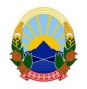 Република Македонија   И З В Р Ш И Т Е Л Павел Томашевски                                                                	               ул.11 Октомври бр.23А-2/4именуван за подрачјето     на Основниот суд    Скопје 1 и Скопје 2                              			             тел.тел. 02 31-31-800; tomashevski@izvrsitel.com                                    		И.бр.987/2018ЈАВНА ОБЈАВА(врз основа на член 48 став 2 од Законот за измени и дополнувања на Законот за извршување, Сл. Весник на РМ бр.233 од 20.12.2018 година)Извршителот Павел Томашевски постапувајќи по предлог на новопристапениот доверител Друштво за трговија и услуги ПОЛИГРАФСНАБ ДООЕЛ Скопје од Скопје  и седиште на  КОСТА ВЕСЕЛИНОВ 5/1-2,  против должникот  Друштво за услуги МЕДИА ПРИНТ МАКЕДОНИЈА ДООЕЛ Скопје-во стечај  од Скопје со ЕДБ 4030003492231 и седиште на ВАСИЛ ГОРГОВ 16 и заложениот должник Трговско друштво за новинско издавачка дејност и графичко производство ГРАФИчКИ ЦЕНТАР ДОО Скопје-во стечај од Скопје со ЕДБ 4030999369031 и седиште на  ул.Скупи бр.бб, заради остварување на парично побарување, на ден 01.02.2019 го 		ПОВИКУВАСтечајниот Управник на должникот Трговско друштво за новинско издавачка дејност и графичко производство ГРАФИчКИ ЦЕНТАР ДОО Скопје-во стечај, Ацо Петров, да се јави во канцеларијата на извршителот на ул.11 Октомври бр.23А-2/4 Скопје, заради доставување на Записник за продажба не недвижност со усно јавно наддавање, од 18.01.2019 година, Заклучок за извршена продажба на недвижност од 31.01.2019 година, Заклучок за предавање на недвижност во владение од 01.02.2019 и Заклучок за определување на времето за делба од 01.02.2019 година, заведено со И.бр.987/2018 ВО РОК ОД 1 (еден) ДЕН, сметано од денот на  објавување на овој јавен повик во јавното гласило. СЕ ПРЕДУПРЕДУВА Стечајниот упавник на должникот Трговско друштво за новинско издавачка дејност и графичко производство ГРАФИчКИ ЦЕНТАР ДОО Скопје-во стечај, Ацо Петров, дека ваквиот начин на доставување се смета за уредна достава и дека за негативните последици кои можат да настанат ги сноси самата странка.Оваа објава се објавува во дневен весник Нова Македонија, во Службен Весник на Република Македонија и на веб страната на Комора на Извршители на Република Македонија. ИЗВРШИТЕЛ 								       Павел Томашевски